*PROPOSED CONSENT ITEMVice-Chair
Niello, Roger W.

Members
Allen, Benjamin
Archuleta, Bob
Becker, Josh
Blakespear, Catherine
Cortese, Dave
Dahle, Brian
Dodd, Bill
Limón, Monique
McGuire, Mike
Newman, Josh
Nguyen, Janet
Seyarto, Kelly
Umberg, Thomas J.
Wahab, Aisha
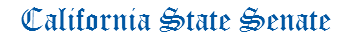 TRANSPORTATION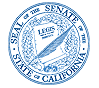 LENA GONZALEZ CHAIRChief Consultant
Randy Chinn

Principal Consultant
Melissa White

Consultant
Jacob O'Connor

Assistant
Patricia Hanson
Brittani White
Capitol, Room 405
(916) 651-4121
FAX: (916) 445-2209
AGENDATuesday, June 13, 2023 
1:30 p.m. -- 1021 O Street, Room 1200AGENDATuesday, June 13, 2023 
1:30 p.m. -- 1021 O Street, Room 1200AGENDATuesday, June 13, 2023 
1:30 p.m. -- 1021 O Street, Room 1200MEASURES HEARD IN FILE ORDER1.SCR 59 *Ochoa BoghSenator Bob Dutton Memorial Overcrossing.2.AB 250 *RodriguezState highways: State Route 83: reduction.3.AB 251WardCalifornia Transportation Commission: vehicle weight safety study.4.AB 361WardVehicles: photographs of bicycle lane parking violations.5.AB 354 *Stephanie NguyenSacramento Regional Transit District: board of directors: membership.6.AB 382 *CervantesHigh-occupancy vehicle lanes: County of Riverside.7.AB 832CervantesCalifornia Transportation Commission: membership.8.AB 436AlvarezVehicles.9.AB 466 *GipsonVehicles: violations.10.AB 490 *Vince FongNational Marrow Donor Program.11.AB 705 *LowenthalAutoettes.12.AB 971 *LeeVehicles: transit-only traffic lanes.13.AB 1017* FriedmanEngineering and traffic surveys: equestrian safety.14.AB 1349IrwinElectric vehicle charging station networks: data fields.15.AB 1735 *LowTransit districts: prohibition orders.